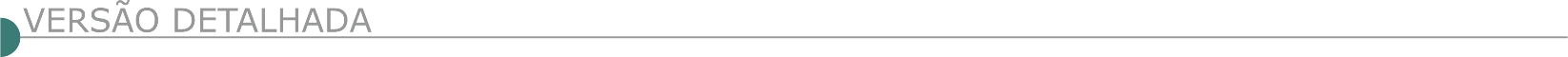 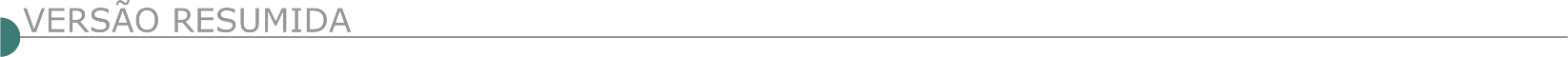  PREFEITURA MUNICIPAL DE ARICANDUVA/ MG - EDITAL DA LIC. PAL 055/2020 TP 007/2020Objeto: Contratação de empresa do ramo, para execução de obra de calçamento em bloquetes de vias públicas urbanas e rurais, nos bairros Alvorada e Novo Horizonte, no Município de Aricanduva/MG. Tipo Menor Preço Global. Cuja abertura as 08:00hs do dia 07/08/2020 no prédio da Prefeitura Municipal. Informações e Edital completo encontram-se através do site http://aricanduva.mg.gov.br e e-mail licita.aricanduva@yahoo.com e no Setor de Licitações na Prefeitura Municipal, Tel. (33) 35159105 Em horário de Expediente. PREFEITURA MUNICIPAL DE BELO ORIENTE MG - CONCORRÊNCIA Nº 12/2020 PROC. LIC. Nº 093/2020. Objeto: Contratação de empresa do ramo para execução de obras de Pavimentação, Drenagem Pluvial e Saneamento Básico em ruas do Bairro Santa Terezinha no Município de Belo Oriente/MG, no âmbito do Projeto FINISA. Abertura do julgamento será no dia: 25/08/2020 às 09h00min. O Edital poderá ser repassado via e-mail mediante solicitação: licitacao@belooriente.mg.gov.br, Tel.: (31) 3258-2807, poderá ser retirado no site: www.belooriente.mg.gov.br, ou na Assessoria Técnica de Licitações da PMBO. PREFEITURA MUNICIPAL DE BRUMADINHO/MG - TP 08/2020 - TOMADA DE PREÇOS 08/2020Contratação de empresa especializada em serviços na área de engenharia de construção de solo grampeado em talude da escola Padre Vicente Assunção. Data: 06/08/2020. www.brumadinho.mg.gov.br.  PREFEITURA MUNICIPAL DE CAMPO BELO/MG CONCORRÊNCIA PÚBLICA N.º 006/2020 A Presidente da Comissão de Licitação, no uso de suas atribuições e nos termos do edital de licitação na modalidade Concorrência Pública n.º 006/2020 que tem como objeto a contratação de empresa especializada na prestação de serviços de paisagismo, através do fornecimento, plantio de plantas ornamentais, insumos e serviços de jardinagem, em diversas áreas públicas do município de Campo Belo, através do Sistema Registro de Preços, torna público o presente edital de publicação, para constar a alteração do edital, bem como prorrogar a data de abertura para 24/08/2020 às 13:00 horas. As alterações estarão disponíveis no site Campo Belo. atende.net. Publica-se para conhecimento de todos.  PREFEITURA MUNICIPAL DE CONQUISTA - MG -  DEPARTAMENTO DE LICITAÇÃO TOMADA DE PREÇOS Nº005 Objeto: Contratação de empresa para execução de serviços de Infraestruturas de pavimentação, recapeamento e capeamento asfáltico, concretagem de passeios(calçadas), acessibilidade e obras de drenagem com recursos próprios do Município de Conquista/MG. Fundamento: Leis nº 8.666/93, Lei Complementar nº 123/06 e demais legislações aplicáveis. Recebimento dos envelopes de habilitação e proposta de preços: até ás 09:45 horas do dia 05/08/2020. Abertura dos envelopes: 10:00 hs mesmo dia e local. Valor estimado da licitação: R$ 1.163.734,67(um milhão cento e sessenta e três mil setecentos e trinta e quatro reais e sessenta e sete centavos). Local para aquisição do edital: Depto. De Licitações, situado Praça Cel. Tancredo França, 181, Centro – Conquista/MG, ou www.conquista.mg.gov.br. Informações poderão ser obtidas pelos telefones (0xx34) 3353-1227 opção 7. PREFEITURA MUNICIPAL DE CORAÇÃO DE JESUS - MG -  TOMADA DE PREÇO N° 006/2020 Objeto é a CONTRATAÇÃO DE EMPRESA ESPECIALIZADA EM OBRAS DE ENGENHARIA PARA EXECUÇÃO DE PAVIMENTAÇÃO ASFALTICA EM PMF NOS TRECHOS DE RUAS NO DISTRITO DE FONSECA NESTE MUNICIPIO. Data: 07/08/2020 às 07h30min. Edital disponível no site www.coracaodejesus.mg.gov.br ou e-mail: licitacoracao@yahoo.com.br. Maiores informações através do telefone: (38)3228-2282. PREFEITURA MUNICIPAL DE CORONEL XAVIER CHAVES - MG - ERRATA TOMADA DE PREÇOS Nº 06/2020 PROCESSO LICITATÓRIO Nº 37/2020A Prefeitura Municipal de Coronel Xavier Chaves/MG torna público que efetuou alterações no edital de objeto: CONTRATAÇÃO DE EMPRESA ESPECIALIZADA PARA EXECUTAR OBRA DE CALÇAMENTO EM PEDRA POLIÉDRICA EM ESTRADAS DE ACESSO ÀS COMUNIDADES DE ÁGUA LIMPA E PINHEIROS DO MUNICÍPIO DE CORONEL XAVIER CHAVES, conforme ERRATA 2 afixada no seu quadro avisos e no site www.coronelxavierchaves.mg.gov.br. Tendo em vista que as modificações poderão afetar na formulação das propostas por parte dos licitantes, a sessão pública fica reagendada para 05/08/2020, às 08h00min. PREFEITURA MUNICIPAL DE DOM JOAQUIM/MG - TORNA PÚBLICO QUE REALIZARÁ PROCESSO LICITATÓRIO Nº 030/2020 NA MODALIDADE TOMADA DE PREÇO Nº 07/2020Que tem como objeto: “Contratação de empresa especializada para realização da obra de reestruturação de calçamento em bloquetes da Rua Marcos Vinícius Teixeira da Cunha, com recurso advindos da Secretaria de Estado de Governo (SEGOV, convenio 806-2019)”, conforme planilha orçamentaria de custos, projeto, cronograma e memorial descritivo, anexos ao edital. A reunião acontecerá as 09h do dia 06/08/2020, no prédio da prefeitura, o edital pode ser solicitado pelo e-mail: licitacao@domjoaquim.mg.gov.br ou retirado do site: www.domjoaquim.mg.gov.br, outras informações pelo 31 3866 1212.  PREFEITURA MUNICIPAL DE GALILÉIA/MG – PROCESSO LIC. Nº 40/2020 – TOMADA DE PREÇOS Nº 10/2020Objeto: Contratação de empresa para reforma da Escola Municipal Humberto Boareto, no distrito de Santa Cruz de Galilléia, MG, conforme convênio de saída nº 1261000600/2020/SEE. Data de abertura dos envelopes: 05/08/2020 às 9h. Aquisição do edital na sede da Prefeitura Municipal de Galiléia, MG, e-mail: licitacao@galileia.mg.gov.br, site: https://transparencia.galileia.mg.gov.br/licitacoes/, tel.: (33) 32441381 /32441309.  PREFEITURA MUNICIPAL DE ITAPECERICA/MG TOMADA DE PREÇO Nº 08/2020. Objeto: Construção de um poço tubular profundo, para captação de água na comunidade rural de Aldeia/Serra dos Lopes. Protocolo dos envelopes: até às 13h00 do dia 06/08/2020. O certame terá início às 13h15 do mesmo dia. O edital está disponível no site www.itapecerica.mg.gov.br.  PREFEITURA MUNICIPAL DE JAPARAIBA - MG -  COMISSÃO DE LICITAÇÃO EXTRATO PARA PUBLICAÇÃO AVISO DE LICITAÇÃO - PROCESSO LICITATÓRIO Nº 200/2020 TOMADA DE PREÇO N° 006/2020 A Prefeitura Municipal de Japaraíba/MG, torna público para o conhecimento dos interessados, fará a licitação na modalidade TOMADA DE PREÇO Nº 006/2020, do tipo EMPREITADA POR MENOR PREÇO GLOBAL, no dia 07 de agosto de 2020 às 09:00 horas na sede da Prefeitura situada à Rua Nossa Senhora do Rosário, nº 29, Centro, em Japaraíba/MG, cujo objeto é a “ Contratação de empresa especializada para execução de redes de drenagem pluvial, esgotamento sanitário e abastecimento de água em trechos dos bairros Centro, Pereira, e Fazenda Velha. A prefeitura participará da execução das obras com o fornecimento de tubos e conexões de PVC para as redes de água e esgote, e fornecimento de retroescavadeira, combustível e operador para todos os serviços de escavação e reaterro, conforme projetos e documentos em anexo”. Os interessados poderão adquirir o edital completo no endereço acima citado ou obter informações no horário de 12:00 às 17:00 horas, de segunda a sexta feira, pelo telefone (37) 3354-1112, ramal 219 ou e-mail: licitacao@japaraiba.mg.gov.br ou pelo site: www.japaraiba.mg.gov.br.  PREFEITURA MUNICIPAL DE MUNICÍPIO DE JEQUITIBÁ/MG – PROC. LIC. Nº: 98/2020 - TP Nº: 11/2020 O Município de Jequitibá/MG torna público aos interessados que está realizando licitação pública, instaurada na modalidade Tomada de Preços nº 11/2020, Processo Licitatório nº: 98/2020 - cujo objeto é a “PAVIMENTAÇÃO DE VIAS URBANAS (Contrato de Repasse OGU 103.1223-50 – Convênio (SICONV) nº: 829352/2015 – Programa de Planejamento Urbano” O edital está à disposição dos interessados na sede do Município de 2ª a 6ª feira, de 8 horas às 17 horas ou através do site www.jequitiba.mg.gov.br. Os envelopes deverão ser protocolados até às 13 horas e 30 minutos do dia 06/08/2020 (quinta-feira). Mais informações poderão ser obtidas através do telefone (31) 3717-6222. PREFEITURA MUNICIPAL DE LAGOA FORMOSA/MG EDITAL DE TOMADA DE PREÇO 002/2020Contratação de empresa especializada para a realização de obra de Pavimentação Asfáltica na estrada vicinal que liga a BR 354 à comunidade do Capão das Canoas no município de Lagoa Formosa/MG, conforme convênio Nº 1491000848/2020, celebrado entre o Município de Lagoa Formosa e a SEGOV, sendo: Execução de 14.070,00 m² de pavimentação asfáltica em CBUQ, construção de 3.864,70 metros de meio-fio com sarjeta executado com extrusora (sarjeta 30 x 8 cm, meio-fio 15 x 10 cm x h= 23cm), construção de 90,90 m de sarjeta de concreto urbano (SCU), Tipo 1 (50 x 7) cm I=3%, construção de 28 m de descida d’água tipo calha DN=800, construção de 14 bacias de acumulação tipo 1, implantação de sinalização viária horizontal e vertical, localizada na estrada vicinal que liga a BR 354 à comunidade do Capão das Canoas no município de Lagoa Formosa/MG. A realizar-se dia 05 de agosto de 2020, às 08h00min. Informações pelo e-mail licitacao@lagoaformosa.mg.gov.br e edital no www.lagoaformosa.mg.gov.br.  PREFEITURA MUNICIPAL DE PIRANGUÇU/MG PROCESSO LIC. N° 065/2020, TOMADA DE PREÇOS 005/2020Contratação de empresa especializada para Reforma na Praça Severiano Ribeiro Cardoso e Praça João Pereira Pinto. Realização será dia 12/08/2020 as 08:30 horas. Informações www.pirangucu.mg.gov.br ou compras@pirangucu.mg.gov.br. Dúvidas pelo telefone (35) 3643-1222, das 08:00 as 16:00 horas de segunda a sexta. PREFEITURA MUNICIPAL DE PIRAÚBA - MG -  TOMADA DE PREÇOS N.º 005/2020 – PRC N.º 052/2020 O Município de Piraúba/MG, torna público que a Comissão Permanente de Licitação fará realizar no dia 06 de Agosto de 2020, às 13:00 h, licitação na modalidade Tomada de Preços, de acordo com a Lei Federal nº 8.666/93 e suas alterações, objetivando a Contratação de empresa especializada, pelo regime de execução indireta, de empreitada a preço global, para o fornecimento e aplicação de piso em concreto usinado bombeado, polido através de máquina régua vibratória, com FCK 30 MPA, inclusive lançamento, adensamento e acabamento (fundação), na quadra poliesportiva localizada no Bairro João Gonçalves da Neiva, com recursos próprios, conforme edital e seus anexos. O Edital está à disposição dos interessados, à Rua Opemá, n.º 610, Centro, em Piraúba/MG. Informações pelo telefone (32) 3573-1575, de 12:00 às 18:00 h, e-mail: compras@pirauba.mg.gov.br, site www.pirauba.mg.gov.br.  PREFEITURA MUNICIPAL DE RAUL SOARES – MG PR. ADMI. DE COMPRAS Nº 064/2020 TP Nº 007/2020. Objeto: contratação de empresa especializada em obras e serviços de engenharia, para prestação de serviços na retirada e recomposição de pavimentação de vias urbanas da Rua Francisco Costa Abrantes, Rua Juca Amâncio, Rua José M. Andrade, Rua Manoel Moreira de Abreu e Rua Padre Chiquinho, na cidade de Raul Soares/MG. Abertura: 11/08/2020 às 09h00min. Local: Rua Gerardo Grossi, n.º 201 – Centro –Raul Soares - MG. Edital disponível no endereço eletrônico: www.raulsoares.mg.gov.br.  Tel.: (33) 3351-1024.  PREFEITURA MUNICIPAL DE RITÁPOLIS- MG -   PRO. Nº 051/2020, CONCORRÊNCIA PÚBLICA Nº 001/2020 Objeto é a contratação de empresa para obras do Sistema de Esgotamento Sanitário do município de Ritápolis MG. Abertura dia 20/08/2020, às 9 horas, na sede da Prefeitura. Edital disponível em www.ritapolis.gov.br. Mais informações poderão ser obtidas através do tel.: (32) 3356 1137.  PREFEITURA MUNICIPAL DE SANTA VITÓRIA/MG - CONCORRÊNCIA PÚBLICA N° 003/2020O Município de Santa Vitória/MG, através da Comissão Permanente de Licitação, torna público a todos os interessados, que fará realizar o Processo Licitatório Nº 078/2020, na modalidade Concorrência Pública N° 003/2020. Abertura: 21 de agosto de 2020. Local: Prédio da Prefeitura Municipal. Tipo: Licitação MENOR PREÇO GLOBAL, sob o REGIME DE EMPREITADA POR PREÇO GLOBAL. Objeto: Objetivando a execução de obras de canalização do Córrego Santa Vitória – ETAPA 01, mediante Contrato de Financiamento nº 0505.489-09, celebrado entre o Município de Santa Vitória e a Caixa Econômica Federal – CEF no âmbito do Programa Saneamento para Todos, conforme projetos básicos e executivos, memoriais descritivos, planilhas de quantitativo e preços, cronograma físico financeiro, e ainda na forma e condições constantes neste ato convocatório. Demais informações pelo tel. (34) 3251-8531 das 12hs às 18hs e-mail licitação@santavitoria.mg.gov.br / comissão.permanente@santavitoria.mg.gov.br. O Edital e seus anexos encontram-se à disposição dos interessados no site www.santavitoria.mg.gov.br (Portal da Transparência / Processos Licitatórios).  PREFEITURA MUNICIPAL DE SÃO JOÃO DEL REI - MG -  PROCESSO DE LICITAÇÃO Nº 145/2020 Contratação de empresa para Ampliação e Construção de refeitório e cozinha na Escola Municipal Celso Raimundo. Abertura dia 05/08/2020, às 09:00 horas, na sede da Prefeitura, Rua Ministro Gabriel Passos,199 – Centro. Informações Tel.: (32) 3379-2923/2925, inteiro teor da retificação disponível no site: www.saojoaodelrei.mg.gov.br.  PREFEITURA MUNICIPAL DE SAPUCAI MIRIM - MG -  TOMADA DE PREÇOS Nº 004/2020O Município de Sapucaí Mirim/MG, torna público que fará realizar no dia 06/08/2020, as 09h00min, na sala de licitações da Prefeitura Municipal, sito a Rua Vasco Gusmão Martins, nº 108, Centro, Sapucaí Mirim - MG, a abertura do Processo Licitatório nº 185/2020, Tomada de Preços nº 004/2020. Objeto: Contratação de empresa para execução de obra de construção de pista de caminhada e área de lazer, na cidade de Sapucaí Mirim/MG, Emenda Parlamentar 202027550010/2020. Edital e maiores informações: Fone (35) 3655-1005 ou no endereço supramencionado/site www.sapucaimirim.mg.gov.br.  PREFEITURA MUNICIPAL DE TOCOS DO MOJI – MG– PROC. LIC. Nº 104/2020 CC PÚB. Nº 007/2020.Objeto: contratação de empresa para execução de obra de pavimentação incluindo fornecimento dos materiais e a execução do piso da via a ser pavimentada, Via Urbana na Rua Antônio Manoel de Almeida no Distrito do Fernandes no Município de Tocos do Moji- MG, conforme especificado no anexo I do Edital. A sessão com entrega e abertura dos envelopes será no dia 21 de agosto de 2020, até às 09h: 30min. CREDENCIAMENTO; às 09h: 30min. INÍCIO DO CERTAME. O Edital e maiores informações estão disponível na Sede da Prefeitura Municipal sito à Rua Antonio Mariano da Silva, nº 36 – centro – e pelo site www.tocosdomoji.mg.gov.br.  PREFEITURA MUNICIPAL DE VIÇOSA – MG - TOMADA DE PREÇO Nº 15/2020 PROCESSO ADMI.Nº 2150/2020O Município de Viçosa torna pública a realização de licitação, na modalidade Tomada de Preço nº 15/2020, do tipo menor preço, sob o regime de empreitada por preço global, para contratação de empresa especializada em engenharia ou arquitetura e urbanismo para construção de uma ponte em galeria pré-moldada 3,00 x 3,00 m na Estrada dos Araújos -Conj. Hab. Benjamim José Cardoso-Viçosa-MG, conforme solicitação da Secretaria Municipal de Obras e Serviços Urbanos, da Prefeitura Municipal de Viçosa. A data de entrega dos envelopes nº 01- documentação e nº 02- proposta comercial será até às 09h00min do dia 11 de agosto de 2020, no Protocolo Geral da Prefeitura, cito à Rua Gomes Barbosa, n° 803, Centro, CEP: 36.570.101, Viçosa-MG. Permite-se apresentação do Certificado de Registro Cadastral do SICAF / MPOG e CAGEF / SEPLAD. O Edital pode ser retirado através do site www.vicosa.mg.gov.br. CONCORRÊNCIA Nº 14/2020 PROCESSO ADMINISTRATIVO Nº 1133/2020 O município de Viçosa torna pública a realização de licitação, na modalidade concorrência, do tipo menor preço global, destinado à contratação de empresa especializada em Engenharia ou Arquitetura para fornecer serviço de pavimentação em intertravado em diversas ruas do município de Viçosa-MG, conforme solicitação da Secretaria Municipal de Obras e Serviços Urbanos da Prefeitura Municipal de Viçosa. A data e hora de entrega dos envelopes nº 01 - documentação e nº 02 - Proposta Financeira será até as 09h00min do dia 10 de setembro de 2020, no Protocolo Geral do Centro Administrativo Prefeito Antônio Chequer, cito à Rua Gomes Barbosa, n° 803, Centro, CEP: 36.570.101, Viçosa-MG. Permite-se a apresentação de certificado de registro cadastral junto ao SICAF/ME ou CAGEF/SEPLAD-MG. O Edital pode ser retirado no Departamento de Material, Compras e Licitações, ou através do site www.vicosa.mg.gov.br. ESTADO DA BA - MUNICÍPIO DE SÃO GABRIEL - RDC PRESENCIAL Nº 1/2020 PROCESSO ADMINISTRATIVO Nº 327/2020 - TIPO: MENOR PREÇO O Município de São Gabriel- BA, por meio da Comissão Permanente de Licitação, comunica a todos os interessados que o Julgamento/Decisão da Proposta de Preços da empresa que ofertou o melhor lance na licitação RDC n.º 0001/2020, no objeto de Prestação de serviços de reforma e ampliação de diversas escolas e construção, reforma e ampliação de diversas quadras poliesportivas, todos pertencentes à Rede Pública Municipal de ensino, localizadas na área urbana e rural deste município, conforme informações constantes do Termo de Referência - Anexo I do edital, encontra-se disponibilizado em sua íntegra no endereço eletrônico: http://www.docgedsistemas.com.br/portalmunicipio/ba/pmsaogabriel/diario. Esclarecimentos e informações adicionais no Setor de Licitações, no endereço situado na Praça Largo da Pátria, nº 132 - Centro - São Gabriel/BA, ou pelo telefone: (74) 3620.2122, no horário das 08:00hs as 12:00hs, no Setor de Licitações, ou pelo e-mail: compras@saogabriel.ba.gov.br. PREFEITURA MUNICIPAL DE MONTE SANTO - AVISO DE LICITAÇÃO CONCORRÊNCIA PÚBLICA Nº 5/2020 O MUNICÍPIO DE MONTE SANTO/BA, torna público que fará realizar licitação na modalidade CONCORRÊNCIA PUBLICA Nº 005/2020, que tem como objeto: a Contratação de empresa para Prestação de Serviços na Construção de Ginásio de Esportes Para Escola Municipal Salvador Correia De Oliveira, no Povoado Lagoa Das Pedras, No Município De Monte Santo - BA, no dia 21/08/2020, às 09:00h (horário da Bahia). Os interessados poderão obter informações e/ou o Edital e seus anexos na Comissão Permanente de Licitação situada na Prefeitura Municipal de Monte Santo, sala 07, com sede na Praça Professor Salgado, 200 - Centro - Monte Santo/Ba, CEP 48.800-000 - CNPJ: 13.698.766/0001-33 ou através do e-mail: licitacao.montesanto@gmail.com, no horário das 08:00h às 12:00h das 14:00h as 17:00h.ESTADO DO ES - PREFEITURA MUNICIPAL DE MARATAÍZES - CONCORRÊNCIA PÚBLICA Nº 3/2020 O Município de Marataízes - ES torna público que às 09:30 horas do dia 24 de agosto de 2020, fará a abertura da CONCORRÊNCIA PÚBLICA Nº. 000003/2020, Processo Administrativo Nº. 009549/2020, objeto: CONTRATAÇÃO DE EMPRESA PARA EXECUÇÃO DO ESGOTAMENTO SANITÁRIO DE PARTE DO BAIRRO SANTA RITA I - BACIAS 04 E 05, em atendimento a SECRETARIA MUNICIPAL DE OBRAS E URBANISMO. Edital pelo Link: https://marataizes.es.gov.br/transparencia/licitacao, E-mail: licitacaomarataizes@gmail.com ou no Setor de Licitações, na Avenida Rubens Rangel, 411 - Cidade Nova - Marataízes – ES. ESTADO DE SP – PREFEITURA MUNICIPAL DE PIRACICABA CONCORRÊNCIA Nº 39/2020 Comunicamos que está aberta a Licitação relacionada abaixo: Modalidade: Concorrência nº 39/2020 Objeto: Execução de obras para implantação de infraestrutura urbana em via pública - Rua Madagascar - Vila Industrial. Entrega das Propostas: até 25/08/2020 às 13h30. Abertura das Propostas: 25/08/2020 às 14h. O Edital encontra-se publicado no endereço eletrônico: www.piracicaba.sp.gov.br e a disposição na Divisão de Compras, sito a Rua Antônio Corrêa Barbosa, 2233, 1º andar, no horário das 08h30 às 16h30. Fone (19) 3403-1020.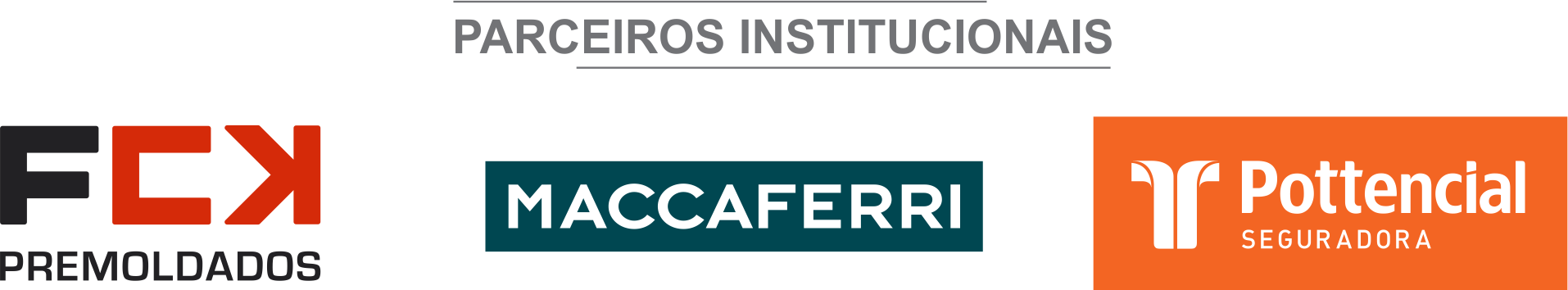 ÓRGÃO LICITANTE: - COHAB MINASEDITAL: COHAB MINAS 028/2020 LICITAÇÃO ELETRÔNICAEndereço: Rodovia Papa João Paulo II, 4001 - 14º andar (prédio Gerais) - Serra Verde - Belo Horizonte/MG. Informações: Telefax: (31) 3915-1505 – 3915-7022. E-mail: cpl@cohab.mg.gov.br.Site: www.compras.mg.gov.br - www.cohab.mg.gov.brEndereço: Rodovia Papa João Paulo II, 4001 - 14º andar (prédio Gerais) - Serra Verde - Belo Horizonte/MG. Informações: Telefax: (31) 3915-1505 – 3915-7022. E-mail: cpl@cohab.mg.gov.br.Site: www.compras.mg.gov.br - www.cohab.mg.gov.brOBJETO: CONSTRUÇÃO DE 32 APARTAMENTOS EM SOLEDADE DE MINAS/MG.DATAS:Entrega: 14/08/2020, até ás 09:00.Abertura:14/08/2020, ás 09:00.OBSERVAÇÕES: Edital disponível dia 24/07/2020 no site da COHAB MINAS. Site: www.compras.mg.gov.br - www.cohab.mg.gov.br.OBSERVAÇÕES: Edital disponível dia 24/07/2020 no site da COHAB MINAS. Site: www.compras.mg.gov.br - www.cohab.mg.gov.br.ÓRGÃO LICITANTE: GOVERNO DO ESTADO DE MINAS GERAIS - SECRETARIA MUNICIPAL DE ADMINISTRAÇÃO DE UBERLÂNDIAEDITAL: RDC ELETRÔNICO Nº 463/2020Endereço: Avenida Anselmo Alves Dos Santos, 600 - Santa Mônica - Uberlândia (MG)Telefone: (034) 32392499 – licitacoespmu@uberlandia.mg.gov.br Endereço: Avenida Anselmo Alves Dos Santos, 600 - Santa Mônica - Uberlândia (MG)Telefone: (034) 32392499 – licitacoespmu@uberlandia.mg.gov.br OBJETO: OBRAS DE EXECUÇÃO DE IMPLANTAÇÃO DE REDES COLETORAS DE ÁGUAS PLUVIAIS NA AVENIDA GETÚLIO VARGAS E ENTORNOS, EM UBERLÂNDIA-MG, EM ATENDIMENTOS À SECRETARIA MUNICIPAL DE OBRAS.DATAS: Entrega: 13/08/2020, até às 09:00.Abertura: 13/08/2020, às 09:00.Prazo de execução: conforme edital. VALORESVALORESVALORESVALORESValor Estimado da ObraCapital Social Igual ou SuperiorGarantia de PropostaValor do Edital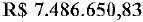 R$ -R$ -R$ -CAPACIDADE TÉCNICA: 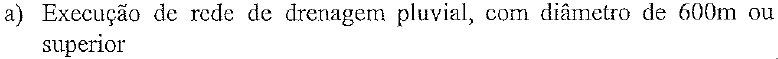 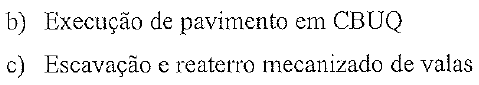 CAPACIDADE TÉCNICA: CAPACIDADE TÉCNICA: CAPACIDADE TÉCNICA: CAPACIDADE OPERACIONAL: 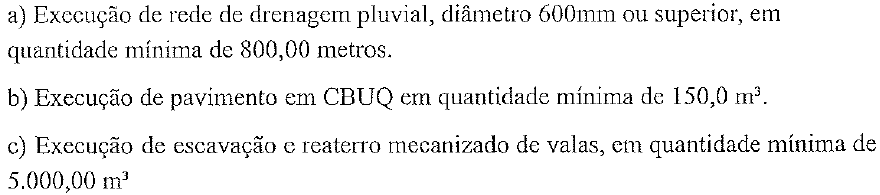 CAPACIDADE OPERACIONAL: CAPACIDADE OPERACIONAL: CAPACIDADE OPERACIONAL: ÍNDICES ECONÔMICOS: 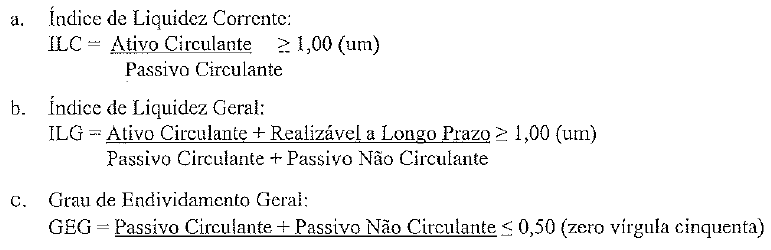 ÍNDICES ECONÔMICOS: ÍNDICES ECONÔMICOS: ÍNDICES ECONÔMICOS: OBSERVAÇÕES: - Consórcio: Conforme edital. Clique aqui para obter informações do edital. OBSERVAÇÕES: - Consórcio: Conforme edital. Clique aqui para obter informações do edital. OBSERVAÇÕES: - Consórcio: Conforme edital. Clique aqui para obter informações do edital. OBSERVAÇÕES: - Consórcio: Conforme edital. Clique aqui para obter informações do edital. ÓRGÃO LICITANTE: SERVIÇO SOCIAL DO COMÉRCIO - SESC MGEDITAL: PREGÃO ELETRÔNICO Nº 46/2020Endereço: Rua da Bahia 1065 Centro - Belo Horizonte (MG)Endereço: www.comprasnet.gov.br - www.sescmg.com.br Endereço: Rua da Bahia 1065 Centro - Belo Horizonte (MG)Endereço: www.comprasnet.gov.br - www.sescmg.com.br OBJETO: CONTRATAÇÃO DE EMPRESA PARA EXECUÇÃO DE OBRA DE REFORMA DA UNIDADE SESC CARLOS PRATES, OBJETIVANDO A REFORMAS CIVIS PONTUAIS E IMPLANTAÇÃO DE NOVO SISTEMA DE PREVENÇÃO E COMBATE A INCÊNDIO PARA OBTENÇÃO DE AVCB.DATAS:Entrega: 05/08/2020, até ás 09:00.Abertura:05/08/2020, ás 09:00.